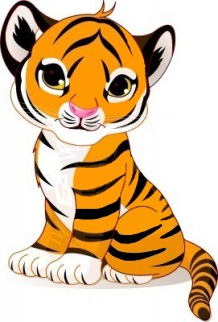 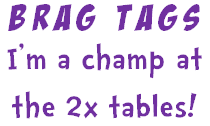 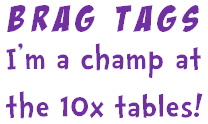 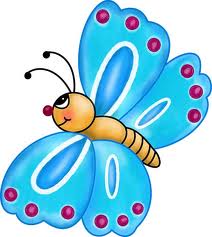 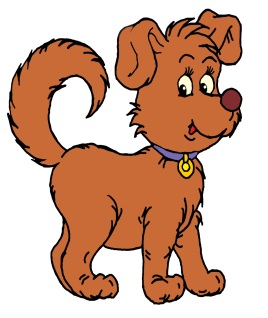 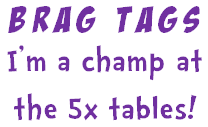 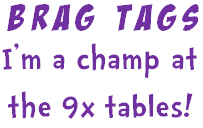 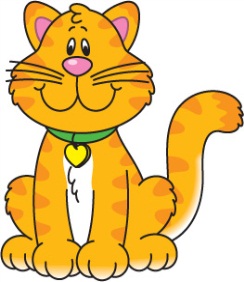 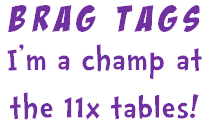 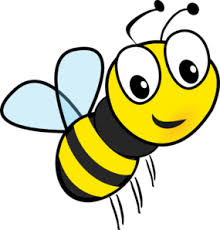 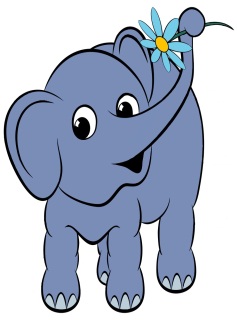 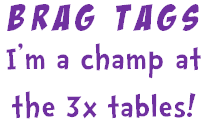 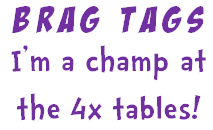 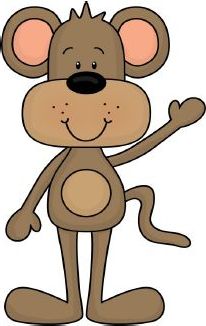 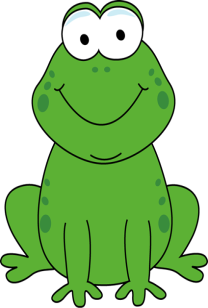 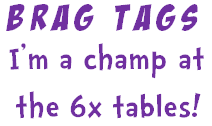 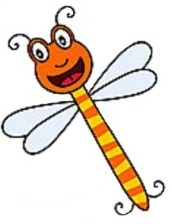 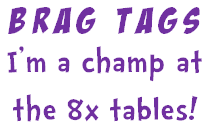 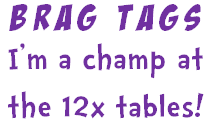 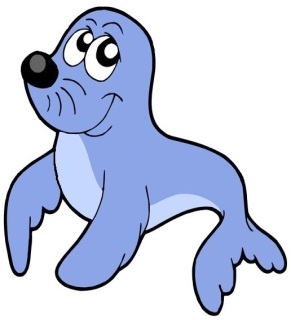 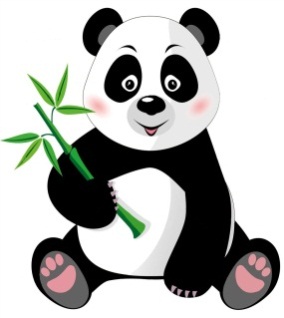 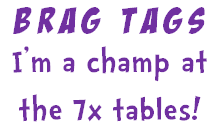 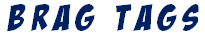 NAME